Настоящие Правила регламентируют порядок приема и увольнения работников, основные права, обязанности и ответственность сторон трудового договора, режим работы, время отдыха, применяемые к работникам меры поощрения и взыскания, а также иные вопросы регулирования трудовых отношений в организации.1. Порядок приема, увольнения работников 1.1. Трудовой договор составляется в двух экземплярах, один из которых передается работнику, другой хранится у работодателя. Получение работником экземпляра трудового договора должно подтверждаться подписью работника на экземпляре трудового договора, хранящемся у работодателя.1.2. Срочный трудовой договор может быть заключен только в определенных Трудовым кодексом РФ случаях.1.3. Работник при поступлении на работу предъявляет:- паспорт или другой документ, удостоверяющий личность;- трудовую книжку, за исключением случаев, когда трудовой договор заключается впервые или работник поступает на работу на условиях совместительства;- страховое свидетельство государственного пенсионного страхования;- документы воинского учета - для военнообязанных и лиц, подлежащих призыву на военную службу;- документ об образовании и (или) квалификации или наличии специальных знаний – при поступлении на работу, требующую специальных знаний или специальной подготовки.- справку о наличии (отсутствии) судимости и (или) факта уголовного преследования, либо о прекращении уголовного преследования по реабилитирующим основаниям выданную в порядке и по форме, которые устанавливаются федеральным органом исполнительной власти, осуществляющим функции по выработке и реализации  государственной политики и нормативно-правовому регулированию в сфере внутренних дел,- при поступлении на работу связанную с деятельностью, к осуществлению которой в соответствии с Трудовым Кодексом, иным федеральным законом не допускаются лица, имеющие или имевшие судимость, подвергающиеся или подвергавшиеся уголовному преследованию.В отдельных случаях, с учетом специфики работы, работодателем и действующим законодательством РФ может предусматриваться необходимость предъявления при заключении трудового договора дополнительных документов и сведении (например, медицинское заключение для лиц в возрасте до 18 лет; для лиц занятых на тяжелых работах и работах с вредными и/или опасными условиями труда, а также на работах, связанных с движением транспорта и проч.) которые предусмотрены Положением о персональных данных работников.1.4. При приеме на работу работнику может быть установлено испытание продолжительностью не более 3 месяцев, для отдельных категорий работников – руководителей организаций, их заместителей и других – 6 месяцев.1.5. Приказ (распоряжение) работодателя о приеме работника на работу, изданный на основании заключенного трудового договора, объявляется работнику под роспись в 3-дневный срок со дня фактического начала работы.1.6. Прекращение (расторжение) трудового договора производится только по основаниям, предусмотренным Трудовым кодексом РФ, иными федеральными законами.Работник вправе расторгнуть трудовой договор, предупредив об этом работодателя в письменной форме за две недели, и по истечении срока предупреждения - прекратить работу. По соглашению между работником и работодателем трудовой договор может быть расторгнут и до истечения срока предупреждения об увольнении. 1.7. В соответствии с Трудовым кодексом РФ при расторжении трудового договора в связи с ликвидацией организации либо сокращением численности или штата работников организации увольняемому работнику выплачивается выходное пособие в размере среднего месячного заработка, а также за ним сохраняется средний месячный заработок на период трудоустройства, но не свыше двух месяцев со дня увольнения (с зачетом выходного пособия). В исключительных случаях средний месячный заработок сохраняется за уволенным работником в течение третьего месяца со дня увольнения по решению органа службы занятости населения при условии, если в двухнедельный срок после увольнения работник обратился в этот орган и не был им трудоустроен.1.8. Выходное пособие в размере двухнедельного среднего заработка выплачивается работникам при расторжении трудового договора в связи с:отказом работника от перевода на другую работу, необходимого ему в соответствии с медицинским заключением, выданным в порядке, установленном федеральными законами и иными нормативными правовыми актами Российской Федерации, либо отсутствием у работодателя соответствующей работы (пункт 8 части 1 ст. 77 ТК РФ);признанием работника полностью неспособным к трудовой деятельности в соответствии с медицинским заключением, выданным в порядке, установленном федеральными законами и иными нормативными правовыми актами Российской Федерации (пункт 5 статьи 83 ТК РФ);призывом работника на военную службу или направлением его на заменяющую ее альтернативную гражданскую службу (пункт 1 статьи 83 ТК РФ);восстановлением по решению органа, рассматривавшего индивидуальный трудовой спор, на работе работника, ранее выполнявшего эту работу (пункт 2 статьи 83 ТК РФ);отказом работника от продолжения работы в связи с изменением определенных сторонами условий трудового договора (пункт 7 части 1 статьи 77 ТК РФ);отказом работника от перевода на другую работу в другую местность вместе с работодателем (пункт 9 части первой ст. 77 ТК РФ).1.9. При проведении мероприятий по сокращению численности или штата работников работодатель обязан предложить все имеющиеся в данной местности вакансии (как вакантную должность или работу, соответствующую квалификации работника, так и вакантную нижестоящую должность или работу), которую работник может выполнять с учетом его состояния здоровья. Предлагать вакансии в других местностях работодатель обязан, если это предусмотрено коллективным договором.О предстоящем увольнении в связи с ликвидацией, сокращением численности или штата работников организации работники предупреждаются работодателем персонально и под расписку не менее чем за два месяца до увольнения. Высвобождаемым работникам предоставляется _2__ часа в неделю свободного от работы времени для поиска новой работы. 1.10. Работодатель с письменного согласия работника имеет право расторгнуть с ним трудовой договор до истечения срока предупреждения об увольнении за два месяца, выплатив ему дополнительную компенсацию в размере среднего заработка работника, исчисленного пропорционально времени, оставшемуся до истечения срока предупреждения об увольнении. 1.11. С целью сохранения рабочих мест работодатель:- приостанавливает найм новых работников;- не использует иностранную рабочую силу.При угрозе массовых увольнений работодатель с учетом мнения выборного профсоюзного органа принимает необходимые меры, предусмотренные Трудовым кодексом РФ, иными федеральными законами, коллективным договором, соглашением.2. Основные права и обязанности работника2.1. Работник имеет право на:- заключение, изменение и расторжение трудового договора в порядке и на условиях, установленных Трудовым кодексом РФ, иными федеральными законами;- предоставление работы, обусловленной трудовым договором;- рабочее место, соответствующее государственным нормативным требованиям охраны труда и условиям, предусмотренным коллективным договором;- своевременно и  в полном объеме выплату заработной платы;- отдых, обеспечиваемый установлением нормальной продолжительности рабочего времени, сокращенного рабочего времени для отдельных категорий работников, предоставление выходных и нерабочих праздничных дней, ежегодных оплачиваемых от пусков;- ведение коллективных переговоров и заключение коллективного договора через своих представителей, а также на информацию о выполнении коллективного договора и другие.2.2. Работник обязуется:- добросовестно исполнять свои трудовые обязанности, возложенные на него трудовым договором, должностной инструкцией;- соблюдать трудовую дисциплину;- соблюдать требования по охране труда и обеспечению безопасности труда, производственной санитарии, гигиене труда на рабочем месте и на территории организации;- бережно относиться к имуществу работодателя и других работников.2.3. Должностные обязанности работника в полном объеме отражаются в трудовом договоре либо должностной инструкции, прилагаемой к трудовому договору.3. Основные права и обязанности работодателя 3.1. Работодатель имеет право:- заключать, изменять и расторгать трудовые договоры в порядке и на условиях, установленных Трудовым кодексом РФ, иными федеральными законами;- вести коллективные переговоры и заключать коллективный договор;- поощрять работников за добросовестный труд;- привлекать работников к дисциплинарной и материальной ответственности;- принимать локальные нормативные акты;- создавать объединения работодателей в целях представительства и защиты своих интересов и вступать в них.3.2. Работодатель обязуется:- соблюдать трудовое законодательство;- предоставить работнику работу, обусловленную трудовым договором;- обеспечить работника оборудованием, инструментами, технической документацией и иными средствами, необходимыми для исполнения им трудовых обязанностей;- обеспечить безопасность труда и условия, отвечающие требованиям охраны и гигиены труда;- выплачивать в полном размере причитающуюся работнику заработную плату;- способствовать работникам в повышении ими своей квалификации, совершенствовании профессиональных навыков;- своевременно перечислять средства в страховые фонды (медицинского, социального, пенсионного);- вести персонифицированный учет в системе государственного пенсионного страхования и своевременно предоставлять в управление Пенсионного фонда достоверные сведения о стаже и заработке работников.4. Рабочее время и время отдыха4.1. В соответствии с действующим законодательством нормальная продолжительность рабочего времени не может превышать 40 часов в неделю.4.2. В МБДОУ д/с–о/в №25    устанавливается:- пятидневная рабочая неделя с двумя выходными днями суббота и воскресенье. Продолжительность рабочего дня (смены) определяется графиками работы (Приложение №2), согласованным с профсоюзным комитетом. Продолжительность рабочего дня определяется из расчета:воспитателям, 	36 часов в неделюмузыкальному руководителю 	24 часа в неделюучителю–логопеду	20 часов в неделюинструктору по физическому воспитанию	30 часов в неделюобслуживающий персонал	40 часов в неделюадминистративный персонал	40 часов в неделю4.3.При сменной работе продолжительность рабочего времени для педагогических работников устанавливается графиками сменности, которые доводятся до сведения работников не позднее, чем за один месяц до введения их в действие. Графики работ в сменном режиме составляются на каждый месяц с соблюдением установленной нормы рабочего времени (по суммированному учету рабочего времени) за учетный период ( год). 4.4. Графики работы и расписания занятий, графики дежурств утверждаются руководителем МБДОУ и предусматривают время начала и окончания работы, перерыв для отдыха и питания. Графики и расписания объявляются работникам под роспись.4.5. Продолжительность ежедневной работы (смены), непосредственно предшествующих нерабочему праздничному дню, уменьшается на один час. Продолжительность работы (смены) в ночное время сокращается на один час без последующей отработки.4.6. Работникам предоставляются установленные трудовым законодательством нерабочие праздничные дни. При совпадении выходного и нерабочего праздничного дней, выходной день переносится на следующий после праздничного, рабочий день, за исключением выходных дней, совпадающих с нерабочими праздничными днями, указанными в абзацах 2 и 3 части 1 ст.112 ТК РФ.4.7. Сокращенная продолжительность рабочего времени в соответствии с Трудовым кодексом РФ (ст. 92-94), другими нормативными актами (например, в соответствии с постановлением Верховного Совета РСФСР от 01.11.1990 №298/3-1 "О неотложных мерах по улучшению положения женщин, семьи, охраны материнства и детства на селе" /с последующими изменениями/ женщинам, работающим в сельской местности, устанавливается сокращенная продолжительность рабочего времени – 36-часовая рабочая неделя с оплатой нормальной продолжительности рабочего времени) устанавливается для:педагогических работников - 36 часов в неделю.музыкальный руководитель -  24 часа в неделю,учителю–логопеду  - 20 часов в неделю,инструктору по физическому воспитанию - 30 часов в неделю.4.8. Привлечение работников к работе в выходные и нерабочие праздничные дни может производиться с их письменного согласия в случае необходимости выполнения заранее непредвиденных работ, от срочного выполнения которых зависит в дальнейшем нормальная работа организации в целом или ее отдельных структурных подразделений, индивидуального предпринимателя.Привлечение работников к работе в выходные и нерабочие праздничные дни без их письменного согласия допускается в следующих случаях:для предотвращения катастрофы, производственной аварии либо устранения последствий производственной аварии, катастрофы или стихийного бедствия;для предотвращения несчастных случаев, уничтожения или порчи имущества работодателя, государственного или муниципального имущества;для выполнения работ, необходимость которых обусловлена введением чрезвычайного или военного положения, а также неотложных работ в условиях чрезвычайных обстоятельств, то есть бедствия или угрозы бедствия и в иных случаях, ставящих под угрозу жизнь или нормальные жизненные условия всего населения или его части. 4.9. Привлечение к сверхурочным работам может производиться работодателем без согласия работника:4.9.1. При производстве работ, необходимых для предотвращения катастрофы, производственной аварии либо устранения последствий производственной аварии или стихийного бедствия;4.9.2. При производстве общественно необходимых работ по водоснабжению, газоснабжению, отоплению, освещению, канализации, транспорту, связи - для устранения непредвиденных обстоятельств, нарушающих нормальное их функционирование;4.9.3. при производстве работ, необходимость которых обусловлена введением чрезвычайного или военного положения, а также неотложных работ в условиях чрезвычайных обстоятельств, то есть бедствия или угрозы бедствия и в иных случаях, ставящих под угрозу жизнь или нормальные жизненные условия всего населения или его части.Привлечение работника к сверхурочной работе допускается с письменного согласия работника в следующих случаях:4.9.4. При необходимости выполнить (закончить) начатую работу, которая вследствие непредвиденной задержки по техническим условиям производства не могла быть выполнена (закончена) в течение нормального числа рабочих часов, если невыполнение (не завершение) этой работы может повлечь за собой порчу или гибель имущества работодателя, государственного или муниципального имущества либо создать угрозу жизни и здоровью людей;4.9.5. При производстве временных работ по ремонту и восстановлению механизмов или сооружений в тех случаях, когда неисправность их может вызвать прекращение работ для значительного числа работников;4.9.6. Для продолжения работы при неявке сменяющего работника, если работа не допускает перерыва. В этих случаях работодатель обязан немедленно принять меры по замене сменщика другим работником.Привлечение работников к сверхурочным работам, работе в выходные и нерабочие праздничные дни в других случаях допускается с письменного согласия работника и с учетом мнения выборного органа первичной профсоюзного организации.Не могут привлекаться к сверхурочным работам в соответствии с законом беременные женщины, работники в возрасте до восемнадцати лет.Привлечение инвалидов, женщин, имеющих детей в возрасте до трех лет, к сверхурочным работам, работе в выходные и нерабочие праздничные дни допускается только с их письменного согласия и при условии, если такие работы не запрещены им по состоянию здоровья в соответствии с медицинским заключением, выданным в порядке, установленном федеральными законами и иными нормативными правовыми актами Российской Федерации. При этом инвалиды, женщины, имеющие детей в возрасте до трех лет, в письменной форме должны быть ознакомлены со своим правом отказаться от указанных работ.Сверхурочные работы не могут превышать для каждого работника четырех часов в течение двух дней подряд и 120 часов в год. Работодатель обеспечивает точный учет сверхурочных работ, выполненных каждым работником.4.10. По заявлению работника работодатель имеет право разрешить ему работу по другому трудовому договору в этой же организации по иной профессии, специальности или должности за пределами нормальной продолжительности рабочего времени в порядке внутреннего совместительства.Внутреннее совместительство не разрешается в случаях, когда установлена сокращенная продолжительность рабочего времени, за исключением случаев, предусмотренных Трудовым кодексом РФ и иными федеральными законами.Работник имеет право заключить трудовой договор с другим работодателем для работы на условиях внешнего совместительства, если иное не предусмотрено Трудовым кодексом РФ или иными федеральными законами.Продолжительность работы по совместительству не может превышать четырех часов в день. В дни, когда по основному месту работы работник свободен от исполнения трудовых обязанностей, он может работать полный рабочий день. В течение одного месяца (другого учетного периода) продолжительность рабочего времени при работе по совместительству не должна превышать половины месячной нормы рабочего времени (нормы рабочего времени за другой учетный период), установленной для соответствующих категории работников. Если работник по основному месту работы приостановил работу (ч.2,4 ст. 73 ТК РФ), то указанные ограничения при работе по совместительству не применяются.4.11. Работникам предоставляются ежегодные отпуска с сохранением места работы (должности) и среднего заработка. Продолжительность основного отпуска - 28 календарных дней. Для воспитателей, , музыкального руководителя, старшего воспитателя, инструктора по физической культуре, заведующего МБДОУ – продолжительность основного отпуска – 42 календарных дня. Для учителя–логопеда – 56 календарных дней.Ежегодные дополнительные оплачиваемые отпуска предоставляются работникам:- занятым на работах с вредными и/или опасными условиями труда: повар, машинист по стирке белья, кладовщик – не менее 7 дней (по итогам аттестации рабочих мест) - с ненормированным рабочим днем: заведующий – 3 календарных дня.Общая продолжительность ежегодного оплачиваемого отпуска исчисляется в календарных днях и максимальным пределом не ограничивается. Нерабочие праздничные дни, приходящиеся на период отпуска, в число дней отпуска не включаются и не оплачиваются.4.11.1. Право на использование отпуска за первый год работы возникает у работника по истечении 6 месяцев его непрерывной работы в данной организации, по соглашению сторон отпуск может быть предоставлен и до истечения шести месяцев.До истечения шести месяцев непрерывной работы оплачиваемый отпуск по заявлению работника предоставляется:женщинам - перед отпуском по беременности и родам или непосредственно после него;работникам в возрасте до восемнадцати лет;работникам, усыновившим ребенка (детей) в возрасте до трех месяцев;в других случаях, предусмотренных федеральными законами.Отпуск за второй и последующие годы работы может предоставляться в любое время рабочего года в соответствии с графиком отпусков, утверждаемым с учетом мнения профкома МБДОУ д/с-о/в №25 не позднее, чем за две недели до наступления календарного года. О времени начала отпуска работник извещается под роспись не позднее чем за две недели до его начала.По желанию мужа ежегодный отпуск ему предоставляется в период нахождения его жены в отпуске по беременности и родам независимо от времени его непрерывной работы в данной организации или у работодателя - физического лица.Ежегодный оплачиваемый отпуск продлевается в случаях:временной нетрудоспособности работника;исполнения работником во время ежегодного оплачиваемого отпуска государственных обязанностей, если для этого законом предусмотрено освобождение от работы;в других случаях, предусмотренных законами, локальными нормативными актами.4.11.2. В исключительных случаях, когда предоставление отпуска работнику в текущем рабочем году может неблагоприятно отразиться на нормальном ходе работы организации, допускается с согласия работника перенесение отпуска на следующий рабочий год. При этом отпуск должен быть использован не позднее 12 месяцев после окончания того рабочего года, за который он предоставляется.По соглашению между работником и работодателем ежегодный оплачиваемый отпуск может быть разделен на части. При этом хотя бы одна из частей этого отпуска должна быть не менее 14 календарных дней.Отзыв работника из отпуска допускается только с его согласия. Неиспользованная в связи с этим часть отпуска предоставляется по выбору работника в удобное для него время в течение текущего рабочего года или присоединена к отпуску за следующий рабочий год. Не допускается отзыв из отпуска работников в возрасте до восемнадцати лет, беременных женщин и работников, занятых на работах с вредными и (или) опасными условиями труда.Часть ежегодного оплачиваемого отпуска, превышающая 28 календарных дней, по письменному заявлению работника может быть заменена денежной компенсацией. При суммировании ежегодных оплачиваемых отпусков или перенесении ежегодного оплачиваемого отпуска на следующий рабочий год денежной компенсации могут быть заменены часть каждого ежегодного оплачиваемого отпуска, превышающая 28 календарных дней, или любое количество дней из этой части.Замена отпуска денежной компенсацией беременным женщинам и работникам в возрасте до восемнадцати лет, а также работникам, занятым на тяжелых работах и работах с вредными и (или) опасными условиями труда, не допускается.4.11.3. При увольнении работнику выплачивается денежная компенсация за все неиспользованные отпуска.По письменному заявлению работника неиспользованные отпуска могут быть предоставлены ему с последующим увольнением (за исключением случаев увольнения за виновные действия). При этом днем увольнения считается последний день отпуска.При увольнении в связи с истечением срока трудового договора отпуск с последующим увольнением может предоставляться и тогда, когда время отпуска полностью или частично выходит за пределы срока этого договора. В этом случае днем увольнения также считается последний день отпуска.При предоставлении отпуска с последующим увольнением при расторжении трудового договора по инициативе работника этот работник имеет право отозвать свое заявление об увольнении до дня начала отпуска, если на его место не приглашен в порядке перевода другой работник.Работодатель обязуется предоставить работнику по его заявлению отпуск без сохранения заработной платы в случаях: - при рождении ребёнка в семье - до 5 календарных  дней в году;          - для проводов детей в армию - до 3 календарных дней в году;          - в случаях свадьбы работника (детей работника) - до 5 календарных  дней в году;           - смерти близких родственников - до 5 календарных  дней в году;          - работающим пенсионерам по старости - до 14 календарных  дней в году;          - родителям, жёнам, мужьям военнослужащих, погибших или умерших вследствие ранения, контузии или увечья, полученных при исполнении ими обязанностей военной службы, либо вследствие заболевания, связанного с прохождением военной службы - до 14 календарных  дней в году;          - работающим инвалидам – до 60 календарных  дней в году;-  при отсутствии в течение учебного года дней нетрудоспособности – до 3 календарных дней в году.5. Сроки и место выплаты заработной платы5.1. Работодатель производит выплату Работнику заработной платы не реже чем каждые полмесяца в сроки: 25 числа текущего месяца за первую половину текущего месяца и10 числа месяца, следующего за отработанным месяцем, за вторую половину отработанного месяца, перечисляется на указанный работником счет в банке.5.2. При совпадении дня выплаты с выходным или нерабочим праздничным днем выплата заработной платы производится накануне этого дня.5.3. При выплате заработной платы Работодатель обязан извещать в письменной форме каждого работника: о составных частях заработной платы, причитающейся ему за соответствующий период; о размерах иных сумм, начисленных работнику, в том числе денежной компенсации за нарушение работодателем установленного срока соответственно выплаты заработной платы, оплаты отпуска, выплат при увольнении и (или) других выплат, причитающихся работнику; о размерах и об основаниях произведенных удержаний; об общей денежной сумме, подлежащей выплате.5.4. При прекращении трудового договора выплата всех сумм, причитающихся работнику от работодателя, производится в день увольнения работника.5.5. Работодатель гарантирует установление минимальной заработной платы работника, занятого в нормальных условиях труда, в размере не ниже минимального размера оплаты труда установленного на федеральном уровне.6. Поощрения6.1. За своевременное и качественное выполнение трудовых обязанностей, повышение производительности труда, продолжительную и безупречную работу применяются следующие меры поощрения работников:- объявление благодарности;- выдача премии;- награждение ценным подарком, почетной грамотой;- представление к званию лучшего по профессии;6.2. Поощрения объявляются приказом работодателя, доводятся до сведения всего коллектива и вносятся в трудовую книжку работника.7. Ответственность за нарушение трудовой дисциплины7.1. За нарушение трудовой дисциплины к работнику применяются следующие дисциплинарные взыскания:- замечание;- выговор;- увольнение по соответствующим основаниям.7.2. До наложения взыскания от работника должно быть затребовано объяснение в письменной форме. Если по истечении двух рабочих дней указанное объяснение работником не представлено, то составляется соответствующий акт. Непредставление работником объяснения не является препятствием для применения взыскания.7.3. Дисциплинарное взыскание применяется не позднее одного месяца со дня обнаружения проступка, не считая времени болезни работника, пребывания его в отпуске, а также времени, необходимого на учет мнения профсоюза МБДОУ д/с о/в №25.Дисциплинарное взыскание не может быть применено позднее шести месяцев со дня совершения проступка, а по результатам ревизии, проверки финансово-хозяйственной деятельности или аудиторской проверки - позднее двух лет со дня его совершения. В указанные сроки не включается время производства по уголовному делу.За каждый дисциплинарный проступок может быть применено только одно дисциплинарное взыскание.7.4. Приказ (распоряжение) работодателя о применении дисциплинарного взыскания объявляется работнику под роспись в течение трех рабочих дней, не считая времени отсутствия на работе. Если работник отказывается ознакомиться с указанным приказом под роспись, то составляется соответствующий акт.7.5. Если в течение года со дня применения дисциплинарного взыскания работник не будет подвергнут новому дисциплинарному взысканию, то он считается не имеющим дисциплинарного взыскания. В течение срока действия дисциплинарного взыскания меры поощрения, указанные в настоящих Правилах, к работнику не применяются.Работодатель до истечения года со дня применения дисциплинарного взыскания имеет право снять его с работника по собственной инициативе, просьбе самого работника, ходатайству его непосредственного руководителя или представительного органа работников.7.6. Работники обязаны в своей повседневной работе соблюдать порядок, установленный настоящими правилами.8 . Заключительные положения.8.1. В настоящее Положение по мере необходимости, выхода указаний, рекомендаций вышестоящих органов могут вноситься изменения и дополнения, которые принимаются общим собранием, согласуются с первичной профсоюзной организацией и утверждаются  заведующим МБДОУ.8.2.Срок действия настоящего Положения не ограничен. Положение действует до принятия нового.С правилами внутреннего трудового распорядка ознакомлен:№п/пФ.И.О. работникаличная подписьдата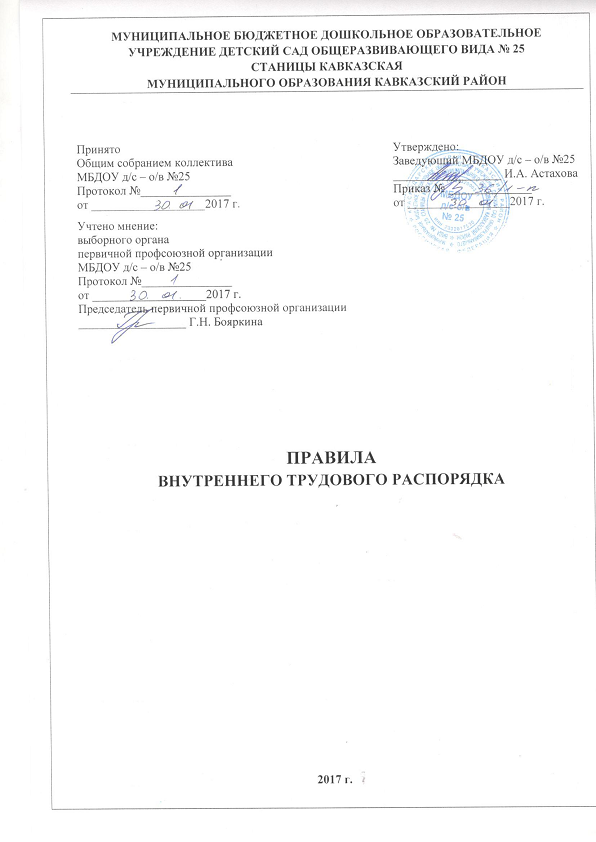 